	 	CYPRUS INTERNATIONAL UNIVERSITY 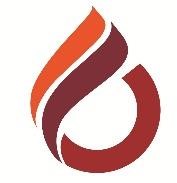 INSTITUTE OF GRADUATE STUDIES AND RESEARCH 	 	PROJECT SUBMISSION FORM Name Surname Student Number Department/Program Project Title The Percentage of Plagiarism Maximum Similarity Percentage from One Source  Word Count *Word Count includes only chapters Project Supervisor Project Submission Date Submission Requirements’ Checklist Submission Requirements’ Checklist Submission Requirements’ Checklist 2 Black Bound copy of the Project + 3 CD 2 Black Bound copy of the Project + 3 CD Project Approval Page signed by Supervisor Project Approval Page signed by Supervisor Declaration Page signed by student Declaration Page signed by student Plagiarism Report Signed by Supervisor Plagiarism Report Signed by Supervisor The Recipient The Recipient The Approval of Project Submission The Approval of Project Submission The Approval of Project Submission Student Signature Supervisor Signature  Prof. Dr. Osman YILMAZDirector of the Institute 